Pre Conference Workshop-2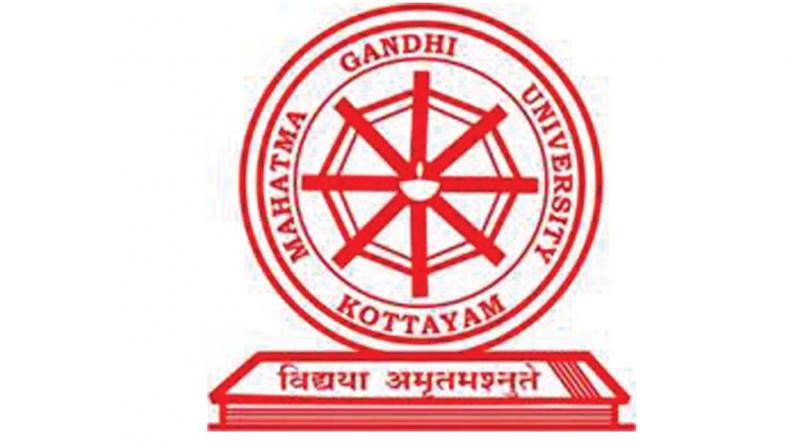 onEssentials of Research Methodology and SPSSInternational Conference of Mixed Methods Research 2019Date and Time: 22nd February, 2019 (8:30 AM to 5:30PM)Venue: School of Computer Sciences, Mahatma Gandhi UniversityOrganized By: School of Behavioural Sciences, Mahatma Gandhi University*Participants have to attend the Workshop with Laptop and Net setter arranged themselves. *Registration Fee for Pre Conference Workshop is 1250 INR. For more details regarding registration   Please visit the Websites: www.sobs.mgu.ac.in,www.behaviouralsciencesmgu.org & www.mgu.ac.inSI NoTimeTopicPresenter18:30-9:00 AMRegistration29:00-9:30 AMInaugurationProf.(Dr.)Sabu ThomasVice-Chancellor Mahatma Gandhi University309:30-10:00 AMWelcome speechProf.(Dr.)Sabu ThomasVice-Chancellor Mahatma Gandhi University10:00-10:30  AMTeabreak410:30-11:30  AMIntroduction to qualitative research Dr. Rajesh Komath511:30-1:00 PMIntroduction to quantitative researchDescribing variables, level of measurements, and choice of descriptive statistics Hands on: Introduction to SPSS data entry and descriptive analysisDr. Mohammad Asim13:00-14:00 PMLunch Break614:00 -15:00 PMIntroduction to quantitative researchDr. PadamSimkhada715:00 -16:30 PMTest of significance Hands on: Test of Significance [Univariate, Multivariate, Diagnostic,  and questionnaire validity testing] using SPSSDr. Brijesh Sathian16:30-16:45 PMTea break816:45 -17:15 PMInterpreting the results: Scientific writing Dr. Bedanta Roy917:15 -17:30 PMClosing ceremony SI.NoResource FacultyAffiliations1Dr. PadamSimkhadaAssociate Dean, Faculty of Education, Health and Community, Liverpool John Moores University (JLMU), United Kingdom2Dr. Brijesh Sathian Academic Research Associate, Trauma Surgery, Hamad General Hospital, Hamad Medical Corporation, Doha, Qatar. Editor-in-Chief NJEChartered Statistician and Scientist, Royal Statistical Society, UKVisiting Fellow, Faculty of Health & Social Sciences, Bournemouth University, UK3Dr. Mohammad AsimAcademic Research Associate, Trauma Surgery, Hamad General Hospital, Hamad Medical Corporation, Doha, Qatar. Section Editor NJE4Dr. Bedanta RoySenior Lecturer, Department of Physiology, Faculty of Medicine, QUEST International University Perak, Ipoh, Perak, Malaysia. Editor-in-Chief QIJMHS, NJE & JBS5Dr. Rajesh KomathAssistant Professor, School of Social Sciences, Mahatma Gandhi University.